Uriah Everhart CramerApril 9, 1851 – August 25, 1934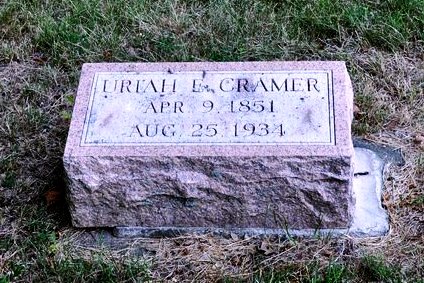 Photo by Deb CurryAdams Public Library System (Decatur, IN) online obit abstractsPublication:  Decatur Daily Democrat; Date: 27 AUG 1934Title: Cramer, Uriah EverhartSubject:  Obituaries – C -- 1930-1939Abstract:  Age 83Died: Monday, August 27, 1934 at his home of complications.*****Indiana, Death Certificates, 1899-2011Name:	Uriah Eberhard CramerGender:	MaleRace:		WhiteAge:		83y 4m 16dMarital status:	MarriedBirth Date:		9 Apr 1851Birth Place:	IndianaDeath Date:	25 Aug 1934Death Place:	Decatur, Adams, Indiana, USAFather:	John CramerMother:	Elizabeth BaylessSpouse:	Mary Cramer Informant: Mary M Cramer, Decatur, IndBurial: Aug 28, 1934 East Salem